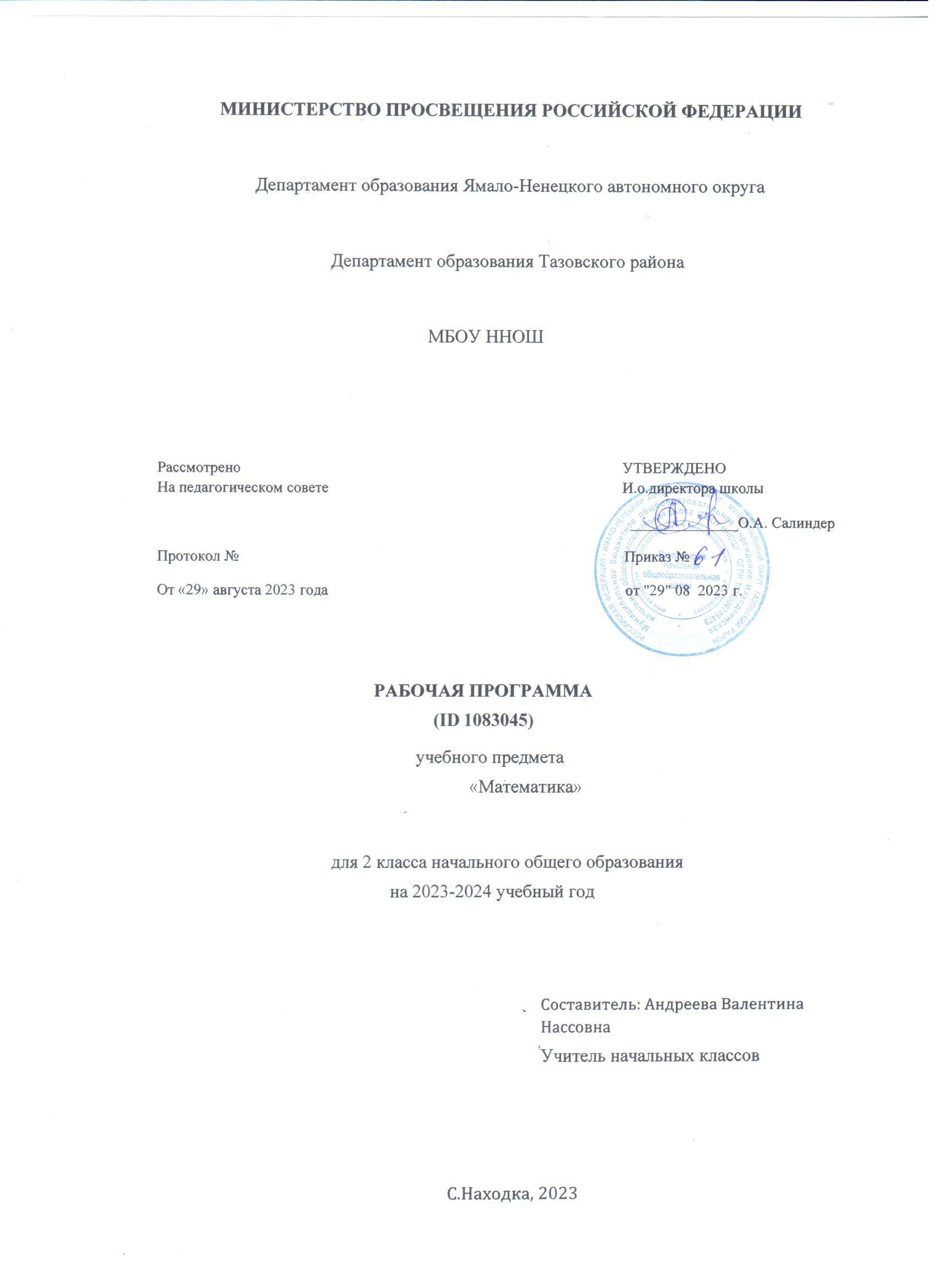                                                           ПОЯСНИТЕЛЬНАЯ ЗАПИСКАРабочая программа по предмету «Математика» для обучающихся 2 класса составлена на основе Требований к результатам освоения основной образовательной программы начального общего образования, представленных в Федеральном государственном образовательном стандарте начального общего образования, а также Примерной программы воспитания.В начальной школе изучение математики имеет особое значение в развитии младшего школьника.Приобретённые им знания, опыт выполнения предметных и универсальных действий на 
математическом материале, первоначальное овладение математическим языком станут фундаментом обучения в основном звене школы, а также будут востребованы в жизни.	Изучение математики в начальной школе направлено на достижение следующих образовательных, развивающих целей, а также целей воспитания:—  Освоение начальных математических знаний - понимание значения величин и способов их измерения; использование арифметических способов для разрешения сюжетных ситуаций; формирование умения решать учебные и практические задачи средствами математики; работа с алгоритмами выполнения арифметических действий. —  Формирование функциональной математической грамотности младшего школьника, которая характеризуется наличием у него опыта решения учебно-познавательных и учебно-практических задач, построенных на понимании и применении математических отношений («часть-целое»,«больше-меньше», «равно-неравно», «порядок»), смысла арифметических действий, 
зависимостей (работа, движение, продолжительность события). —  Обеспечение математического развития младшего школьника — формирование способности к интеллектуальной деятельности, пространственного воображения, математической речи; умение строить рассуждения, выбирать аргументацию,  различать верные (истинные) и неверные (ложные) утверждения, вести поиск информации (примеров, оснований для упорядочения, вариантов и др.). —  Становление учебно-познавательных мотивов и интереса к изучению математики и умственному труду; важнейших качеств интеллектуальной деятельности: теоретического и пространственного мышления, воображения, математической речи, ориентировки в 
математических терминах и понятиях; прочных  навыков использования математических знаний в повседневной жизни.	В основе конструирования содержания и отбора планируемых результатов лежат следующие ценности математики, коррелирующие со становлением личности младшего школьника:—  понимание математических отношений выступает средством познания закономерностей существования   окружающего мира, фактов, процессов  и  явлений,  происходящих  в  природе и в обществе (хронология событий, протяжённость по времени, образование целого из частей, изменение формы, размера и т.д.); —  математические представления о числах, величинах, геометрических фигурах являются условием целостного восприятия творений природы и человека (памятники архитектуры, сокровища искусства и культуры, объекты природы); —  владение математическим языком, элементами алгоритмического мышления позволяет ученику совершенствовать коммуникативную деятельность (аргументировать свою точку зрения, строить логические цепочки рассуждений; опровергать или подтверждать истинность предположения).Младшие школьники проявляют интерес к математической сущности предметов и явлений окружающей жизни - возможности их измерить, определить величину, форму, выявить зависимости и  закономерности  их  расположения  во  времени  и в пространстве. Осознанию младшим школьником многих математических явлений помогает его тяга к моделированию, что облегчает освоение общего способа решения учебной задачи, а также работу с разными средствами 
информации, в том числе и графическими (таблица, диаграмма, схема).В начальной школе математические знания и умения применяются школьником при изучении других учебных предметов (количественные и пространственные характеристики, оценки, расчёты и прикидка, использование графических форм представления информации). Приобретённые учеником умения строить алгоритмы, выбирать рациональные способы устных и письменных арифметических вычислений, приёмы проверки правильности выполнения действий, а также различение, называние, изображение геометрических фигур, нахождение геометрических величин (длина, периметр, площадь) становятся показателями сформированной функциональной грамотности младшего школьника и предпосылкой успешного дальнейшего обучения в основном звене школы.На изучение математики в 2 классе отводится 4 часа в неделю, всего 136 часов.                  СОДЕРЖАНИЕ УЧЕБНОГО ПРЕДМЕТА Основное содержание обучения в программе представлено разделами: «Числа и величины»,«Арифметические действия», «Текстовые задачи», «Пространственные отношения и геометрические фигуры», «Математическая информация».Числа и величины	Числа в пределах 100: чтение, запись, десятичный состав, сравнение Запись равенства, неравенства Увеличение/уменьшение числа на несколько единиц/десятков; разностное сравнение чисел.Величины: сравнение по массе (единица массы — кило- грамм); измерение длины (единицы длины— метр, дециметр, сантиметр, миллиметр), времени (единицы времени — час, ми- нута) Соотношение между единицами величины (в пределах 100), его применение для решения практических задачАрифметические действия	Устное сложение и вычитание чисел в пределах 100 без перехода и с переходом через разряд Письменное сложение и вычитание чисел в пределах 100. Переместительное, сочетательное свойства сложения, их применение для вычислений Взаимосвязь компонентов и результата действия сложения, действия вычитания Проверка результата вычисления (реальность ответа, обратное действие) 	Действия умножения и деления чисел в практических и учебных ситуациях Названия компонентов действий умножения, деления.Табличное умножение в пределах 50 Табличные случаи умножения, деления при вычислениях и решении задач. Переместительное свойство умножения. Взаимосвязь компонентов и результата действия умножения, действия деления.Неизвестный компонент действия сложения, действия вычитания; его нахождение.Числовое выражение: чтение, запись, вычисление значения Порядок выполнения действий в числовом выражении, содержащем действия сложения и вычитания (со скобками/без скобок) в пределах 100 (не более трех действий); нахождение его значения. Рациональные приемы вычислений: использование переместительного и сочетательного свойства.Текстовые задачиЧтение, представление текста задачи в виде рисунка, схемы или другой модели.  План решения задачи в два действия, выбор соответствующих плану арифметических действий. Запись решения и ответа задачи. Решение текстовых задач на применение смысла арифметического действия 
(сложение, вычитание, умножение, деление). Расчётные задачи на увеличение/ уменьшение величины на несколько единиц/в несколько раз. Фиксация ответа к задаче и его проверка (формулирование, проверка на достоверность, следование плану, соответствие поставленному вопросу).Пространственные отношения и геометрические фигурыРаспознавание и изображение геометрических фигур: точка, прямая, прямой угол, ломаная, многоугольник. Построение от резка заданной длины с помощью линейки. Изображение на клетчатой бумаге прямоугольника с заданными длинами сторон, квадрата с заданной длиной стороны. Длина ломаной. Измерение периметра данного/изображенного прямоугольника (квадрата), запись результата измерения в сантиметрах.Математическая информацияНахождение, формулирование одного-двух общих  признаков набора математических объектов: чисел, величин, геометрических фигур. Классификация объектов по заданному или самостоятельно установленному   признаку.     Закономерность в ряду чисел, геометрических фигур, объектов повседневной  жизни. Верные (истинные) и неверные (ложные) утверждения, содержащие 
количественные, пространственные отношения,  зависимости между числами/величинами 
Конструирование утверждений с использованием слов «каждый», «все». Работа с таблицами: извлечение и использование для ответа на вопрос информации, представленной в таблице (таблицы сложения, умножения; график дежурств, наблюдения в природе и пр.) Внесение данных в таблицу, дополнение моделей (схем, изображений) готовыми числовыми данными. Алгоритмы (приёмы, правила) устных и письменных вычислений, измерений и построения геометрических фигур. Правила работы с электронными средствами обучения (электронной формой учебника, компьютерными тренажёрами).УНИВЕРСАЛЬНЫЕ УЧЕБНЫЕ ДЕЙСТВИЯ (ПРОПЕДЕВТИЧЕСКИЙ УРОВЕНЬ)Универсальные познавательные учебные действия:—  наблюдать математические отношения (часть-целое, больше-меньше) в окружающем мире; —  характеризовать назначение и использовать простейшие измерительные приборы (сантиметровая лента, весы); —  сравнивать группы объектов (чисел, величин, геометрических фигур) по самостоятельно выбранному основанию; —  распределять (классифицировать) объекты (числа,  величины, геометрические фигуры, текстовые задачи в одно действие) на группы; —  обнаруживать модели геометрических фигур в окружающем мире; вести поиск различных решений задачи (расчётной, с геометрическим содержанием); —  воспроизводить порядок выполнения действий в числовом выражении, содержащем действия  сложения  и  вычитания (со скобками/без скобок); —  устанавливать соответствие между математическим выражением и его текстовым описанием; —  подбирать примеры, подтверждающие суждение, вывод, ответ.Работа с информацией:—  извлекать и использовать информацию, представленную в текстовой, графической (рисунок, схема, таблица) форме, заполнять таблицы; —  устанавливать логику перебора вариантов для решения простейших комбинаторных задач; —  дополнять модели (схемы, изображения) готовыми числовыми данными.Универсальные коммуникативные учебные действия:—  комментировать ход вычислений; объяснять выбор величины, соответствующей ситуации измерения; —  составлять текстовую задачу с заданным отношением (готовым решением) по образцу; —  использовать математические знаки и терминологию для описания сюжетной ситуации; —  конструирования утверждений, выводов относительно данных объектов, отношения; —  называть числа, величины, геометрические фигуры, обладающие заданным свойством; —  записывать, читать число, числовое выражение; —  приводить примеры, иллюстрирующие смысл арифметического действия; —  конструировать утверждения с использованием слов «каждый», «все».Универсальные регулятивные учебные действия:—  следовать установленному правилу, по которому составлен ряд чисел, величин, геометрических фигур; —  организовывать, участвовать, контролировать ход и результат парной работы с математическим материалом; —  проверять правильность вычисления с помощью другого приёма выполнения действия, обратного действия; —  находить с помощью учителя причину возникшей ошибки и трудности.Совместная деятельность:—  принимать правила совместной деятельности при работе в парах, группах, составленных учителем или самостоятельно; —  участвовать в парной и групповой работе с математическим материалом: обсуждать цель деятельности, ход работы, комментировать свои действия, выслушивать мнения других участников, готовить презентацию (устное выступление) решения или ответа; —  решать совместно математические задачи поискового и творческого характера (определять с помощью измерительных инструментов длину, определять время и продолжительность с помощью часов; —  выполнять прикидку и оценку результата действий, измерений); —  совместно с учителем оценивать результаты выполнения общей работы.                    ПЛАНИРУЕМЫЕ ОБРАЗОВАТЕЛЬНЫЕ РЕЗУЛЬТАТЫ	Изучение математики в 2 классе направлено на достижение обучающимися личностных, метапредметных и предметных результатов освоения учебного предмета.ЛИЧНОСТНЫЕ РЕЗУЛЬТАТЫ	В результате изучения предмета «Математика» у обучающегося будут сформированы следующие личностные результаты:—  осознавать необходимость изучения математики для адаптации к жизненным ситуациям, для развития общей культуры человека; —  развития способности мыслить, рассуждать, выдвигать предположения и доказывать или опровергать их; —  применять правила совместной деятельности со сверстниками, проявлять способность договариваться, лидировать, следовать указаниям, осознавать личную ответственность и объективно оценивать свой вклад в общий результат;—  осваивать навыки организации безопасного поведения в информационной среде; —  применять математику для решения практических задач в повседневной жизни, в том числе при оказании помощи одноклассникам, детям младшего возраста, взрослым и пожилым людям; —  работать в ситуациях, расширяющих опыт применения математических отношений в реальной жизни, повышающих интерес к интеллектуальному труду и уверенность своих силах при решении поставленных задач, умение преодолевать трудности; —  оценивать практические и учебные ситуации с точки зрения возможности применения математики для рационального и эффективного решения учебных и жизненных проблем; —  оценивать свои успехи в изучении математики, намечать пути устранения трудностей; —  стремиться углублять свои математические знания и умения; пользоваться разнообразными информационными средствами для решения предложенных и самостоятельно выбранных учебных проблем, задач.МЕТАПРЕДМЕТНЫЕ РЕЗУЛЬТАТЫК концу обучения у обучающегося формируются следующие универсальные учебные действия.Универсальные  познавательные учебные действия:1)  Базовые логические действия:—  устанавливать связи и зависимости между математическими объектами (часть-целое; причина-следствие; протяжённость); —  применять базовые логические универсальные действия: сравнение, анализ, классификация (группировка), обобщение;—  приобретать практические графические и измерительные навыки для успешного решения учебных и житейских задач;—  представлять текстовую задачу, её решение в виде модели, схемы, арифметической записи, текста в соответствии с предложенной учебной проблемой.2)  Базовые исследовательские действия:—  проявлять способность ориентироваться в учебном материале разных разделов курса математики; —  понимать и адекватно использовать математическую терминологию: различать, характеризовать, использовать для решения учебных и практических задач; —  применять изученные методы познания (измерение, моделирование, перебор вариантов)3)  Работа с информацией:—  находить и использовать для решения учебных задач текстовую, графическую информацию в разных источниках информационной среды; —  читать, интерпретировать графически представленную информацию (схему, таблицу, диаграмму, другую модель); —  представлять информацию в заданной форме (дополнять таблицу, текст), формулировать утверждение по образцу, в соответствии с требованиями учебной задачи; —  принимать правила, безопасно использовать предлагаемые электронные средства и источники информации.Универсальные коммуникативные учебные действия:—  конструировать утверждения, проверять их истинность;—  строить логическое рассуждение;—  использовать текст задания для объяснения способа и хода решения математической задачи;—  формулировать ответ;—  комментировать процесс вычисления, построения, решения; объяснять полученный ответ с использованием изученной терминологии;—  в процессе диалогов по обсуждению изученного материала — задавать вопросы, высказывать суждения, оценивать выступления участников, приводить доказательства своей правоты, проявлять этику общения;—  создавать в соответствии с учебной задачей тексты разного вида - описание (например, геометрической фигуры), рассуждение (к примеру, при решении задачи), инструкция (например, измерение длины отрезка);—  ориентироваться в алгоритмах: воспроизводить, дополнять, исправлять деформированные;—  составлять по аналогии; . самостоятельно составлять тексты заданий, аналогичные типовым изученным.Универсальные регулятивные учебные действия:1)  Самоорганизация:—  планировать этапы предстоящей работы, определять последовательность учебных действий; —  выполнять правила безопасного использования электронных средств, предлагаемых в процессе обучения.2)  Самоконтроль:—  осуществлять контроль процесса и результата своей деятельности, объективно оценивать их;                    —  выбирать и при необходимости корректировать способы действий; —  находить ошибки в своей работе, устанавливать их причины, вести поиск путей преодоления ошибок.3)  Самооценка:—  предвидеть возможность возникновения трудностей и ошибок, предусматривать способы их предупреждения (формулирование вопросов, обращение к учебнику, дополнительным средствам обучения, в том числе электронным); —  оценивать рациональность своих действий, давать им качественную характеристику.Совместная деятельность:—  участвовать в совместной деятельности: распределять работу между членами группы (например, в случае решения задач, требующих перебора большого количества вариантов, приведения примеров и контрпримеров); —  согласовывать  мнения в ходе поиска доказательств, выбора рационального способа, анализа информации;—  осуществлять совместный контроль и оценку выполняемых действий, предвидеть возможность возникновения ошибок и трудностей, предусматривать пути их предупреждения.ПРЕДМЕТНЫЕ РЕЗУЛЬТАТЫК концу обучения во 2классе  обучающийся научится:—  читать, записывать, сравнивать, упорядочивать числа в пределах 100; —  находить число большее/меньшее данного числа на заданное число (в пределах 100); большее данного числа в заданное число раз (в пределах 20); —  устанавливать и соблюдать порядок при вычислении значения числового выражения (со скобками/без скобок), содержащего действия сложения и вычитания в пределах 100; —  выполнять арифметические действия: сложение и вычитание, в пределах 100 устно и письменно; умножение и деление в пределах 50 с использованием таблицы умножения; —  называть и различать компоненты действий умножения (множители, произведение); деления (делимое, делитель, частное); —  находить неизвестный компонент сложения, вычитания; использовать при выполнении практических заданий единицы величин длины (сантиметр, дециметр, метр), массы (килограмм), времени (минута, час); стоимости (рубль, копейка); преобразовывать одни единицы данных величин  в другие; —  определять с помощью измерительных инструментов длину; определять время с помощью часов; выполнять прикидку и оценку результата измерений; сравнивать величины длины, массы, времени, стоимости, устанавливая между ними соотношение «больше/меньше на»; —  решать текстовые задачи в одно-два действия: представлять задачу (краткая запись, рисунок, таблица или другая модель); —  планировать ход решения текстовой задачи в два действия, оформлять его в виде арифметического действия/действий, записывать ответ; —  различать и называть геометрические фигуры: прямой угол; ломаную, многоугольник;                   —  выделять среди четырехугольников прямоугольники, квадраты; 
                  —  на бумаге в клетку изображать ломаную, многоугольник; чертить прямой угол, 
                  прямоугольник с заданными длинами сторон; 
                 —  использовать для выполнения построений линейку, угольник; 
                 —  выполнять измерение длин реальных объектов с помощью линейки; находить              длину ломаной, состоящей из двух-трёх звеньев, периметр прямоугольника (квадрата); 
—  распознавать верные (истинные) и неверные (ложные) утверждения со словами «все»,«каждый»; 
—  проводить одно-двухшаговые логические рассуждения и делать выводы; 
—  находить общий признак группы математических объектов (чисел, величин, геометрических фигур); 
—  находить закономерность в ряду объектов (чисел, геометрических фигур); 
—  представлять информацию в заданной форме: дополнять текст задачи числами, заполнять строку/столбец таблицы, указывать числовые данные на рисунке (изображении геометрических фигур); 
—  сравнивать группы объектов (находить общее, различное); 
—  обнаруживать модели геометрических фигур в окружающем мире; подбирать примеры, подтверждающие суждение, ответ; 
—  составлять (дополнять) текстовую задачу; 
—  проверять правильность вычислений.                                                                                  ТЕМАТИЧЕСКОЕ ПЛАНИРОВАНИЕ ПОУРОЧНОЕ ПЛАНИРОВАНИЕУЧЕБНО-МЕТОДИЧЕСКОЕ ОБЕСПЕЧЕНИЕ ОБРАЗОВАТЕЛЬНОГО ПРОЦЕССАОБЯЗАТЕЛЬНЫЕ УЧЕБНЫЕ МАТЕРИАЛЫ ДЛЯ УЧЕНИКАМатематика (в 2 частях), 2 класс /Моро М.И., Бантова М.А., Бельтюкова Г.В. и другие, Акционерное общество «Издательство «Просвещение»; 
Введите свой вариант:Моро М.И., Волкова С.И. Математика: Рабочая тетрадь: 2 класс: В 2 ч., проверочные работы, контрольные работы.МЕТОДИЧЕСКИЕ МАТЕРИАЛЫ ДЛЯ УЧИТЕЛЯВолкова С.И. Математика: Проверочные работы: 1-4 классы.Крылова О.Н. Типовые тестовые задания по математике. Итоговая аттестация. 2-4 классы. Рудницкая В.Н. Контрольные работы по математике. 1-4 классы.Рудницкая В.Н. Тесты по математике. 1-4 классыЦИФРОВЫЕ ОБРАЗОВАТЕЛЬНЫЕ РЕСУРСЫ И РЕСУРСЫ СЕТИ ИНТЕРНЕТhttps://nsportal.ru- образовательная социальная сеть 
https://uchi.ru/ ; https://infourok.ru/ ; https://www.zavuch.ru/ ;МАТЕРИАЛЬНО-ТЕХНИЧЕСКОЕ ОБЕСПЕЧЕНИЕ ОБРАЗОВАТЕЛЬНОГО ПРОЦЕССАУЧЕБНОЕ ОБОРУДОВАНИЕИнтерактивная доска, Компьютерное оборудование Ноутбук учителя, Мультимедийный проектор, Многофункциональное устройство (принтер-копир-сканер), Компакт-диски.Перечень учебного и учебно-наглядного оборудования, предназначенного для оснащения кабинетов начальных классов согласно ФГОСОБОРУДОВАНИЕ ДЛЯ ПРОВЕДЕНИЯ ЛАБОРАТОРНЫХ И ПРАКТИЧЕСКИХ РАБОТВесы учебные с гирями, модель «Единицы объема»,модель часов ,модель-аппликация
«Множества»,модель-аппликация «Числовая прямая», набор «Части целого. Простые дроби», цветные сигнальные карточки «Средства оперативной обратной связи».№
п/пНаименование разделов и тем программыКоличество часовКоличество часовКоличество часовКоличество часовДата 
изученияВиды деятельностиВиды, 
формы 
контроляЭлектронные 
(цифровые) 
образовательные ресурсы№
п/пНаименование разделов и тем программывсегоконтрольные работыконтрольные работыпрактические работыДата 
изученияВиды деятельностиВиды, 
формы 
контроляЭлектронные 
(цифровые) 
образовательные ресурсыРаздел 1. ЧислаРаздел 1. ЧислаРаздел 1. ЧислаРаздел 1. ЧислаРаздел 1. ЧислаРаздел 1. ЧислаРаздел 1. ЧислаРаздел 1. ЧислаРаздел 1. ЧислаРаздел 1. Числа1.1.Числа в пределах 100: чтение, запись, десятичный состав, сравнение.2002Устная и письменная работа с числами: чтение, составление, сравнение, изменение; счёт единицами, двойками, тройками от заданного числа в порядке убывания/ возрастания;Письменный контроль;https://nsportal.ru-
образовательная 
социальная сеть 
https://uchi.ru/ ; 
https://infourok.ru/ ; 
https://www.zavuch.ru/1.2.Запись равенства, неравенства. Увеличение/уменьшение числа на несколько единиц/десятков; разностное сравнение чисел.2002Работа в парах/группах. Проверка правильности выбора арифметического действия, соответствующего отношению«больше на … », «меньше на … » (с помощью предметной модели, сюжетной ситуации);Письменный контроль;https://nsportal.ru-
образовательная 
социальная сеть 
https://uchi.ru/ ; 
https://infourok.ru/ ; 
https://www.zavuch.ru/1.3.Чётные и нечётные числа.2002Игры-соревнования, связанные с подбором чисел, 
обладающих заданным свойством, нахождением общего, различного группы чисел, распределением чисел на группы по существенному основанию;Письменный контроль;https://nsportal.ru-
образовательная 
социальная сеть 
https://uchi.ru/ ; 
https://infourok.ru/ ; 
https://www.zavuch.ru/1.4.Представление числа в  виде суммы разрядных слагаемых.2002Учебный диалог: обсуждение возможности представления числа разными способами (предметная модель, запись словами, с помощью таблицы разрядов, в виде суммы разрядных слагаемых);Письменный контроль;https://nsportal.ru-
образовательная 
социальная сеть 
https://uchi.ru/ ; 
https://infourok.ru/ ; 
https://www.zavuch.ru/1.5.Работа с математической терминологией (однозначное, двузначное, чётное-нечётное число; число и  цифра; компоненты арифметического действия, их название)2111Учебный диалог: работа с математической терминологией.;Контрольная работа;https://nsportal.ru-
образовательная 
социальная сеть 
https://uchi.ru/ ; 
https://infourok.ru/ ; 
https://www.zavuch.ru/Итого по разделуИтого по разделу10Раздел 2. ВеличиныРаздел 2. ВеличиныРаздел 2. ВеличиныРаздел 2. ВеличиныРаздел 2. ВеличиныРаздел 2. ВеличиныРаздел 2. ВеличиныРаздел 2. ВеличиныРаздел 2. ВеличиныРаздел 2. Величины2.1.Работа с величинами: сравнение по массе (единица массы —килограмм); измерение длины (единицы длины — метр, дециметр, сантиметр, миллиметр), времени (единицы 
времени  — час, минута).4113Пропедевтика исследовательской работы: переход от одних единиц измерения величин к другим, обратный переход; иллюстрация перехода с помощью модели;Контрольная работа;https://nsportal.ru-
образовательная 
социальная сеть 
https://uchi.ru/ ; 
https://infourok.ru/ ; 
https://www.zavuch.ru/2.2.Соотношения между единицами величины (в  пределах 100), решение практических задач.312Обсуждение практических ситуаций;Обсуждение практических ситуаций;Контрольная работа;https://nsportal.ru-
образовательная 
социальная сеть 
https://uchi.ru/ ; 
https://infourok.ru/ ; 
https://www.zavuch.ru/2.3.Измерение величин.202Различение единиц измерения одной и той же величины, установление между ними отношения (больше, меньше, равно), запись результата сравнения;Различение единиц измерения одной и той же величины, установление между ними отношения (больше, меньше, равно), запись результата сравнения;Письменный контроль;https://nsportal.ru-
образовательная 
социальная сеть 
https://uchi.ru/ ; 
https://infourok.ru/ ; 
https://www.zavuch.ru/2.4.Сравнение и упорядочение однородных величин.202Проектные задания с величинами, например временем: чтение расписания, графика работы; составление схемы для определения отрезка времени; установление соотношения между единицами времени: годом, месяцем, неделей, 
сутками;Проектные задания с величинами, например временем: чтение расписания, графика работы; составление схемы для определения отрезка времени; установление соотношения между единицами времени: годом, месяцем, неделей, 
сутками;Письменный контроль;https://nsportal.ru-
образовательная 
социальная сеть 
https://uchi.ru/ ; 
https://infourok.ru/ ; 
https://www.zavuch.ru/Итого по разделуИтого по разделу11Раздел 3. Арифметические действияРаздел 3. Арифметические действияРаздел 3. Арифметические действияРаздел 3. Арифметические действияРаздел 3. Арифметические действияРаздел 3. Арифметические действияРаздел 3. Арифметические действияРаздел 3. Арифметические действияРаздел 3. Арифметические действияРаздел 3. Арифметические действия3.1.Устное сложение и вычитание чисел в пределах 100 без перехода и с переходом через разряд.505Упражнения: различение приёмов вычисления (устные и письменные). Выбор удобного способа выполнения действия;Упражнения: различение приёмов вычисления (устные и письменные). Выбор удобного способа выполнения действия;Письменный контроль;https://nsportal.ru-
образовательная 
социальная сеть 
https://uchi.ru/ ; 
https://infourok.ru/ ; 
https://www.zavuch.ru/3.2.Письменное сложение и  вычитание чисел в пределах 100. Переместительное, сочетательное свойства сложения, их применение для вычислений.918Пропедевтика исследовательской работы: выполнение задания разными способами (вычисления с использованием переместительного, сочетательного свойств 
сложения).Объяснение с помощью модели приёмов 
нахождения суммы, разности. Использование правил 
(умножения на 0, на 1) при вычислении;Пропедевтика исследовательской работы: выполнение задания разными способами (вычисления с использованием переместительного, сочетательного свойств 
сложения).Объяснение с помощью модели приёмов 
нахождения суммы, разности. Использование правил 
(умножения на 0, на 1) при вычислении;Контрольная работа;https://nsportal.ru-
образовательная 
социальная сеть 
https://uchi.ru/ ; 
https://infourok.ru/ ; 
https://www.zavuch.ru/3.3.Взаимосвязь компонентов и результата действия сложения, действия вычитания. Проверка результата вычисления (реальность ответа, обратное действие).404Учебный диалог: участие в обсуждении возможных ошибок в выполнении арифметических действий;Учебный диалог: участие в обсуждении возможных ошибок в выполнении арифметических действий;Письменный контроль;https://nsportal.ru-
образовательная 
социальная сеть 
https://uchi.ru/ ; 
https://infourok.ru/ ; 
https://www.zavuch.ru/3.4.Действия умножения и  деления чисел. Взаимосвязь 
сложения и умножения. Иллюстрация умножения с помощью предметной модели сюжетной ситуации.615Моделирование: использование предметной модели 
сюжетной ситуации для составления числового выражения со скобками. Сравнение значений числовых выражений, записанных с помощью одних и тех же чисел и знаков действия, со скобками и без скобок. Выбор числового выражения, соответствующего сюжетной ситуации;Моделирование: использование предметной модели 
сюжетной ситуации для составления числового выражения со скобками. Сравнение значений числовых выражений, записанных с помощью одних и тех же чисел и знаков действия, со скобками и без скобок. Выбор числового выражения, соответствующего сюжетной ситуации;Контрольная работа;https://nsportal.ru-
образовательная 
социальная сеть 
https://uchi.ru/ ; 
https://infourok.ru/ ; 
https://www.zavuch.ru/3.5.Названия компонентов действий умножения, деления.404Комментирование хода выполнения арифметического действия с использованием математической терминологии (десятки, единицы, сумма, разность и др.);Письменный контроль;https://nsportal.ru-
образовательная 
социальная сеть 
https://uchi.ru/ ; 
https://infourok.ru/ ; 
https://www.zavuch.ru/3.6.Табличное умножение в  пределах 50. Табличные случаи умножения, деления при вычислениях и решении задач.413Упражнения: табличное умножение в пределах 50.;Контрольная работа;https://nsportal.ru-
образовательная 
социальная сеть 
https://uchi.ru/ ; 
https://infourok.ru/ ; 
https://www.zavuch.ru/3.7.Умножение на 1, на 0 (по  правилу).202Пропедевтика исследовательской работы: выполнение задания разными способами (вычисления с использованием переместительного, сочетательного свойств 
сложения).Объяснение с помощью модели приёмов 
нахождения суммы, разности. Использование правил 
(умножения на 0, на 1) при вычислении;Письменный контроль;https://nsportal.ru-
образовательная 
социальная сеть 
https://uchi.ru/ ; 
https://infourok.ru/ ; 
https://www.zavuch.ru/3.8.Переместительное свойство умножения.404Учебный диалог: участие в обсуждении переместительного свойства умножения.;Письменный контроль;https://nsportal.ru-
образовательная 
социальная сеть 
https://uchi.ru/ ; 
https://infourok.ru/ ; 
https://www.zavuch.ru/3.9.Взаимосвязь компонентов и результата действия умножения, действия деления.514Учебный диалог: участие в обсуждении возможных ошибок в выполнении арифметических действий;Контрольная работа;https://nsportal.ru-
образовательная 
социальная сеть 
https://uchi.ru/ ; 
https://infourok.ru/ ; 
https://www.zavuch.ru/3.10.Неизвестный компонент действия сложения, действия вычитания; его  нахождение.404Упражнения: нахождение неизвестного компонента действия сложения; 
действия вычитания; его нахождения.;Письменный контроль;https://nsportal.ru-
образовательная 
социальная сеть 
https://uchi.ru/ ; 
https://infourok.ru/ ; 
https://www.zavuch.ru/3.11.Числовое выражение: чтение, запись, вычисление значения. Порядок выполнения действий в  числовом выражении, содержащем действия сложения и вычитания (со 
скобками/без скобок) в  пределах 100 (не более трёх 
действий); нахождение его значения.615Работа в группах: приведение примеров, иллюстрирующих смысл арифметического действия, свойства действий.Обсуждение смысла использования скобок в записи 
числового выражения; запись решения с помощью разных числовых выражений;Контрольная работа;https://nsportal.ru-
образовательная 
социальная сеть 
https://uchi.ru/ ; 
https://infourok.ru/ ; 
https://www.zavuch.ru/3.12Вычитание суммы из  числа, числа из суммы.303Дифференцированные задания на проведение контроля и самоконтроля. Проверка хода и результата выполнения действия по алгоритму. Оценка рациональности выбранного приёма вычисления. Установление соответствия между математическим выражением и его текстовым описанием;Письменный контроль;https://nsportal.ru-
образовательная 
социальная сеть 
https://uchi.ru/ ; 
https://infourok.ru/ ; 
https://www.zavuch.ru/3.13.Вычисление суммы, разности удобным способом.202Упражнения: различение приёмов вычисления (устные и письменные). Выбор удобного способа выполнения действия;Письменный контроль;https://nsportal.ru-
образовательная 
социальная сеть 
https://uchi.ru/ ; 
https://infourok.ru/ ; 
https://www.zavuch.ru/Итого по разделуИтого по разделу58Раздел 4. Текстовые задачиРаздел 4. Текстовые задачиРаздел 4. Текстовые задачиРаздел 4. Текстовые задачиРаздел 4. Текстовые задачиРаздел 4. Текстовые задачиРаздел 4. Текстовые задачиРаздел 4. Текстовые задачиРаздел 4. Текстовые задачи4.1.Чтение, представление текста задачи в виде рисунка, схемы или другой модели.303Соотнесение текста задачи с её иллюстрацией, схемой, моделью. Составление задачи по рисунку (схеме, модели, решению);Письменный контроль;https://nsportal.ru-
образовательная 
социальная сеть 
https://uchi.ru/ ; 
https://infourok.ru/ ; 
https://www.zavuch.ru/4.2.План решения задачи в  два действия, выбор 
соответствующих плану арифметических действий. Запись решения и ответа задачи.202Упражнения: поэтапное решение текстовой задачи: анализ данных, их представление на модели и использование в ходе поиска идеи решения; составление плана; составление 
арифметических действий в соответствии с планом; 
использование модели для решения, поиск другого способа и др.;Письменный контроль;https://nsportal.ru-
образовательная 
социальная сеть 
https://uchi.ru/ ; 
https://infourok.ru/ ; 
https://www.zavuch.ru/4.3.Решение текстовых задач на применение смысла арифметического действия (сложение, вычитание, умножение, деление).312Контроль и самоконтроль при решении задач. Анализ 
образцов записи решения задачи по действиям и с помощью числового выражения;Контрольная работа;https://nsportal.ru-
образовательная 
социальная сеть 
https://uchi.ru/ ; 
https://infourok.ru/ ; 
https://www.zavuch.ru/4.4.Расчётные задачи на увеличение/ уменьшение величины на несколько единиц/ в  несколько раз.211Учебный диалог: нахождение одной из трёх 
взаимосвязанных величин при решении задач бытового характера («на время», «на куплю-продажу» и пр.). Поиск разных решений одной задачи. Разные формы записи решения (оформления);Контрольная работа;https://nsportal.ru-
образовательная 
социальная сеть 
https://uchi.ru/ ; 
https://infourok.ru/ ; 
https://www.zavuch.ru/4.5.Фиксация ответа к задаче и его проверка (формулирование, проверка на достоверность, следование плану, соответствие поставленному вопросу).202Упражнения: поэтапное решение текстовой задачи: анализ данных, их представление на модели и использование в ходе поиска идеи решения; составление плана; составление 
арифметических действий в соответствии с планом; 
использование модели для решения, поиск другого способа и др.;Письменный контроль;https://nsportal.ru-
образовательная 
социальная сеть 
https://uchi.ru/ ; 
https://infourok.ru/ ; 
https://www.zavuch.ru/Итого по разделуИтого по разделу12Раздел 5. Пространственные отношения и  геометрические фигурыРаздел 5. Пространственные отношения и  геометрические фигурыРаздел 5. Пространственные отношения и  геометрические фигурыРаздел 5. Пространственные отношения и  геометрические фигурыРаздел 5. Пространственные отношения и  геометрические фигурыРаздел 5. Пространственные отношения и  геометрические фигурыРаздел 5. Пространственные отношения и  геометрические фигурыРаздел 5. Пространственные отношения и  геометрические фигурыРаздел 5. Пространственные отношения и  геометрические фигуры5.1.Распознавание и изображение геометрических фигур: точка, прямая, прямой угол, ломаная, многоугольник.404Игровые упражнения: «Опиши фигуру», «Нарисуй фигуру по инструкции», «Найди модели фигур в окружающем» и т.п.;Письменный контроль;https://nsportal.ru-
образовательная 
социальная сеть 
https://uchi.ru/ ; 
https://infourok.ru/ ; 
https://www.zavuch.ru/5.2.Построение отрезка заданной длины с помощью линейки.202Измерение расстояний с использованием заданных или самостоятельно выбранных единиц;Письменный контроль;https://nsportal.ru-
образовательная 
социальная сеть 
https://uchi.ru/ ; 
https://infourok.ru/ ; 
https://www.zavuch.ru/5.3.Изображение на клетчатой бумаге прямоугольника с заданными длинами сторон, квадрата с заданной длиной стороны.404Построение и обозначение прямоугольника с заданными длинами сторон на клетчатой бумаге;Письменный контроль;https://nsportal.ru-
образовательная 
социальная сеть 
https://uchi.ru/ ; 
https://infourok.ru/ ; 
https://www.zavuch.ru/5.4.Длина ломаной.202Изображение ломаных с помощью линейки и от руки, на нелинованной и клетчатой бумаге;Письменный контроль;https://nsportal.ru-
образовательная 
социальная сеть 
https://uchi.ru/ ; 
https://infourok.ru/ ; 
https://www.zavuch.ru/5.5.Измерение периметра данного/ изображённого 
прямоугольника (квадрата), запись результата измерения в сантиметрах.413Нахождение периметра прямоугольника, квадрата, составление числового равенства при вычислении периметра прямоугольника;Контрольная работа;https://nsportal.ru-
образовательная 
социальная сеть 
https://uchi.ru/ ; 
https://infourok.ru/ ; 
https://www.zavuch.ru/5.6.Точка, конец отрезка, вершина многоугольника. Обозначение точки буквой латинского алфавита.404Практическая работа: точка; 
конец отрезка; 
вершина многоугольника.Обозначение точки буквой латинского алфавита.;Письменный контроль;https://nsportal.ru-
образовательная 
социальная сеть 
https://uchi.ru/ ; 
https://infourok.ru/ ; 
https://www.zavuch.ru/Итого по разделуИтого по разделу20Раздел 6. Математическая информацияРаздел 6. Математическая информацияРаздел 6. Математическая информацияРаздел 6. Математическая информацияРаздел 6. Математическая информацияРаздел 6. Математическая информацияРаздел 6. Математическая информацияРаздел 6. Математическая информацияРаздел 6. Математическая информация6.1.Нахождение, формулирование одного-двух общих признаков набора математических объектов: чисел, величин, 
геометрических фигур.202Распознавание в окружающем мире ситуаций, которые целесообразно сформулировать на языке математики и решить математическими средствами;Письменный контроль;https://nsportal.ru-
образовательная 
социальная сеть 
https://uchi.ru/ ; 
https://infourok.ru/ ; 
https://www.zavuch.ru/6.2.Классификация объектов по заданному или самостоятельно установленному основанию.202Учебный диалог: установление последовательности событий (действий) сюжета. Описание рисунка (схемы, модели) по заданному или самостоятельно составленному плану;Письменный контроль;https://nsportal.ru-
образовательная 
социальная сеть 
https://uchi.ru/ ; 
https://infourok.ru/ ; 
https://www.zavuch.ru/6.3.Закономерность в  ряду чисел, геометрических фигур, объектов повседневной жизни: её  объяснение с 
использованием математической терминологии101Учебный диалог: установление последовательности событий (действий) сюжета. Описание рисунка (схемы, модели) по заданному или самостоятельно составленному плану;Письменный контроль;https://nsportal.ru-
образовательная 
социальная сеть 
https://uchi.ru/ ; 
https://infourok.ru/ ; 
https://www.zavuch.ru/6.4.Верные (истинные) и  неверные (ложные) утверждения, содержащие количественные, пространственные отношения, зависимости между числами/величинами.202Оформление математической записи. Использование математической терминологии для формулирования вопросов, заданий, при построении предположений, проверке гипотез;Письменный контроль;https://nsportal.ru-
образовательная 
социальная сеть 
https://uchi.ru/ ; 
https://infourok.ru/ ; 
https://www.zavuch.ru/6.5.Конструирование утверждений с использованием слов«каждый», «все».101Работа в парах: составление утверждения на основе информации, представленной в наглядном виде;Письменный контроль;https://nsportal.ru-
образовательная 
социальная сеть 
https://uchi.ru/ ; 
https://infourok.ru/ ; 
https://www.zavuch.ru/6.6.Работа с таблицами: извлечение и использование для  ответа на вопрос информации, представленной в таблице (таблицы сложения, умножения; график дежурств, наблюдения в природе и пр.); внесение данных в таблицу.211Работа с информацией: чтение таблицы (расписание, график работы, схему), нахождение информации, удовлетворяющей заданному условию задачи. Составление вопросов по 
таблице;Контрольная работа;https://nsportal.ru-
образовательная 
социальная сеть 
https://uchi.ru/ ; 
https://infourok.ru/ ; 
https://www.zavuch.ru/6.7.Дополнение моделей (схем, изображений) готовыми числовыми данными.101Работа в парах/группах. Календарь. Схемы маршрутов;Письменный контроль;https://nsportal.ru-
образовательная 
социальная сеть 
https://uchi.ru/ ; 
https://infourok.ru/ ; 
https://www.zavuch.ru/6.8Правило составления ряда чисел, величин, геометрических фигур (формулирование правила, проверка правила, 
дополнение ряда).101Наблюдение закономерности в составлении ряда чисел (величин, геометрических фигур), формулирование правила;Письменный контроль;https://nsportal.ru-
образовательная 
социальная сеть 
https://uchi.ru/ ; 
https://infourok.ru/ ; 
https://www.zavuch.ru/6.9.Алгоритмы (приёмы, правила) устных и письменных 
вычислений, измерений и построения геометрических фигур.202Наблюдение закономерности в составлении ряда чисел (величин, геометрических фигур), формулирование правила;Письменный контроль;https://nsportal.ru-
образовательная 
социальная сеть 
https://uchi.ru/ ; 
https://infourok.ru/ ; 
https://www.zavuch.ru/6.10Правила работы с электронными средствами обучения101Обсуждение правил работы с электронными средствами обучения;Письменный контроль;https://nsportal.ru-
образовательная 
социальная сеть 
https://uchi.ru/ ; 
https://infourok.ru/ ; 
https://www.zavuch.ru/Итого по разделу:15Резервное время10ОБЩЕЕ КОЛИЧЕСТВО ЧАСОВ ПО ПРОГРАММЕ13612114№
п/пТема урокаКоличество часовКоличество часовКоличество часовДата 
изученияВиды, 
формы 
контроля№
п/пТема урокавсего контрольные работыпрактические работыДата 
изученияВиды, 
формы 
контроля1.Числа от 1 до 2010101.09.2023Устный 
опрос;2.Числа от1 до 20. Тест № 1 по теме «Табличное 
сложение и вычитание10105.09.2023Письменный контроль;3.Десяток. Счет десятками до 10010106.09.2023Устный 
опрос;4.Устная нумерация чисел от 11 до 10010107.09.2023Устный 
опрос;5.Письменная нумерация чисел до 10010108.09.2023Письменный контроль;6.Однозначные и двузначные числа.10112.09.2023Письменный контроль;7.Единицы измерения длины: миллиметр10113.09.2023Письменный контроль;8.Стартовая диагностика. Входная контрольная11014.09.2023Контрольная работа;9.Работа над ошибками.Математический диктант №110115.09.2023Письменный контроль;10.Наименьшее трехзначное число. Сотня.10119.09.2023Письменный контроль;11.Метр. Таблица единиц длины.10120.09.2023Письменный контроль;12.Случаи сло​жения и вычи​‐тания, осно​ванные на 
разрядном составе сла​‐
гаемых.10121.09.2023Письменный контроль;13.Единицы стоимости: рубль, копейка. Математиче​ский диктант №2.10122.09.2023Письменный контроль;14.Контрольная работа № 1 по теме «Нумерация чисел от 1 до 100».11026.09.2023Контрольная работа;15.Работа над ошибками.Единицы стоимости: рубль, копейка10127.09.2023Письменный контроль;16.Страничка для любознательных10128.09.2023Письменный контроль;17.Обратные задачи.10129.09.2023Письменный контроль;18.Обратные за​дачи. Сумма и разность отрезков10103.10.2023Письменный контроль;19.Задачи на нахождение 
неизвестного уменьшаемого10104.10.2023Письменный контроль;20.Решение за​дач на нахож​‐дение неиз​вестного вы​‐читаемого.10105.10.2023Письменный контроль;21.Решение задач. Закрепление изученного10106.10.2023Письменный контроль;22.Час. Минута. Определение времени по часам.10110.10.2023Письменный контроль;23.Длина  ломаной.10111.10.2023Письменный контроль;24.Закрепление изученного материала.10112.10.2023Письменный контроль;25.Тест № 2 по теме «Задача»..10113.10.2023Письменный контроль;26.Порядок дей​ствий в выра​‐жениях со скобками.10117.10.2023Письменный контроль;27.Числовые выражения10118.10.2023Письменный контроль;28.Сравнение числовых выражений.10119.10.2023Письменный контроль;29.Периметр многоуголь​ника.10120.10.2023Письменный контроль;30.Свойства сло​жения.Математиче​ский диктант№3.10101.11.2023  Письменный 	контроль;31.Контрольная работа № 2 за 1 четверть.11002.11.2023Контрольная работа;32.Работа над ошибками. Свойства сложения.10103.11.2023Письменный контроль;33.Свойства сложе​ния10107.11.2023Письменный контроль;34.Свойства сложе​ния. Закрепление. Наши проекты.10108.11.2023Письменный контроль;35.Свойства сложе​ния.Закрепление. Страничка для любознательных.10109.11.2023Письменный контроль;36.Что узнали, чему научились 10110.11.2023Письменный контроль;37.Подготовка к изучению 
уст​ных приёмов сложения и вычитания.10114.11.2023Устный 
опрос;38.Приёмы вы​числений для случаев вида 36+2, 36+20, 60+18.10115.11.2023Устный 
опрос;39.Приёмы вы​числений для случаев вида 36-2, 36-20.10116.11.2023Письменный контроль;40.Приёмы вы​числений для случаев вида 26+4.10117.11.2023Письменный контроль;41.Приёмы вы​числений для случаев 30-7.10121.11.2023Письменный контроль;42.Приёмы вы​числений для случаев вида 60-24.10122.11.2023Письменный контроль;43.Решение задач.10123.11.2023Письменный контроль;44.Решение задач.10124.11.2023Письменный контроль;45.Решение задач.10128.11.2023  Письменный 	контроль;46.Приём сложе​ния вида 26+7.10129.11.2023Письменный контроль;47.Приёмы вы​читания вида 35-7.10130.11.2023Письменный контроль;48.Закрепление изученных 
приёмов сло​жения и вычи​‐тания.10101.12.2023Письменный контроль;49.Закрепление изученных 
приёмов сло​жения и вычи​‐тания.10105.12.2023Письменный контроль;50.Закрепление изученного. Математиче​ский диктант№4.10106.12.2023Письменный контроль;51.Контрольная работа № 3 по теме «Уст​ное сложение и вычитание в пределах 100».11007.12.2023Контрольная работа;52.Работа над ошибками.10108.12.2023Письменный контроль;53.Буквенные выражения.10112.12.2023Письменный контроль;54.Закрепление  изученного. Буквенные выражения.10113.12.2023Письменный контроль;55.Уравнение.10114.12.2023Письменный контроль;56.Уравнение.10115.12.2023Письменный контроль;57.Контрольная работа № 4 за 1 полуго​дие.11019.12.2023Контрольная работа;58.Работа над ошибками. Промежуточ​ная диагно​‐стика. Тест №3.10120.12.2023Письменный контроль;59.Закрепление изученного. Математиче​ский диктант№5.10121.12.2023 Письменный 	контроль;60.Проверка сложения10122.12.2023Письменный контроль;61.Проверка вычитания10110.01.2023Письменный контроль;62.Закрепление изученного10111.01.2023  Письменный 	контроль;63.Письменный приём сложе​‐ния вида 45+23.10112.01.2023Письменный контроль;64.Письменный приём 
вычитания вида 57-26.10116.01.2024Письменный контроль;65.Решение задач.10117.01.2024Письменный контроль;66.Виды углов.10118.01.2024Письменный контроль;67.Решение задач.10119.01.2024Письменный контроль;68.Письменный прием сложения вида 37+4810123.01.2024Письменный контроль;69.Письменный приём сложе​‐ния вида 37+53.10124.01.2024Письменный контроль;70.Прямоугольник.10125.01.2024Письменный контроль;71.Прямоугольник.10126.01.2024Письменный контроль;72.Письменный приём сложения вида 87+1310130.01.2024Письменный контроль;73.Письменный приём вычитания вида 40-8.10131.01.2024Письменный контроль;74.Письменный приём 
вычитания вида 50-24.10101.02.2024Письменный контроль;75.Закрепление приёмов 
вычитания и сложения. Математический диктант№610102.02.2024Письменный контроль;76.Контрольная работа № 5 по теме «Письменные приёмы сложения и вычитания».11006.02.2024Контрольная работа;77.Работа над ошибками10107.02.2024Письменный контроль;78.Письменный приём 
вычитания вида 52-24.10108.02.2024Письменный контроль;79.Повторение письменных приёмов сложения и 
вычитания.10109.02.2024  Письменный 	контроль;80.Закрепление изученного10113.02.2024Письменный контроль;81.Свойство 
противоположных сторон прямоугольника.10114.02.2024Письменный контроль;82.Квадрат.10115.02.2024Письменный контроль;83.Квадрат.10116.02.2024Письменный контроль;84.Закрепление пройденного материала. Математический диктант № 710120.02.2024Письменный контроль;85.Контрольная работа №6 по теме «Сложение и 
вычитание чисел от 1 до 100».11021.02.2024Контрольная работа;86.Работа над ошибками.10122.02.2024Письменный контроль;87.Конкретный смысл действия умножения10127.02.2024Письменный контроль;88.Конкретный смысл действия умножения10128.02.2024Письменный контроль;89.Конкретный смысл действия умножения10101.03.2024Письменный контроль;90.Решение задач.10102.03.2024Письменный контроль;91.Периметр прямоугольника10106.03.2024Письменный контроль;92.Умножение на 1 и на 0.10107.03.2024Устный 
опрос;93.Название компонентов умножения.10109.03.2024Устный 
опрос;94.Контрольная работа № 7 за 3 четверть.11013.03.2024  Контрольная 	работа;95.Работа над ошибками. Тест№ 4.10114.03.2024Тестирование;96.Название компонентов умножения.Математический диктант№810115.03.2024Письменный контроль;97.Закрепление изученного материала.10116.03.2024Письменный контроль;98.Переместительное свойство умножения10120.03.2024Письменный контроль;99.Переместительное свойство умножения.10121.03.2024Письменный контроль;100.  Конкретный смысл деления. 10122.03.2024Письменный контроль;101.  Решение задач на деление.10123.03.2024Письменный контроль;102.Решение задач на деление.10103.04.2024Письменный контроль;103.Названия компонентов 	деления10104.04.2024Письменный контроль;104. 104. Взаимосвязь между 
	компонентами умножения.10105.04.2024Письменный контроль;105. 105. Взаимосвязь между 
	компонентами умножения.10106.04.2024Письменный контроль;106.Приёмы умножения и 	деления на 10.10110.04.2024Устный 
опрос;107.Задачи с величинами: цена, количество, стоимость.10111.04.2024Письменный контроль;108.Страничка для любознательных10112.04.2024Письменный контроль;109.  Контрольная работа № 8 по теме «Умножение и 
деление».11013.04.2024Контрольная работа;110.Работа над ошибками. 
Математический диктант №9.10117.04.2024Письменный контроль;111.. Умножение числа 2. 	Умножение на 2.10118.04.2024Письменный контроль;112. Умножение числа 2. 	Умножение на 2.10119.04.2024  Письменный 	контроль;113.Умножение числа 2. 	Умножение на 2.10120.04.2024Устный 
опрос;114.  Деление на 2.10124.04.2024Письменный контроль;115.  Деление на 2.10125.04.2024Устный 
опрос;116.  Закрепление таблицы 
	умножения и деления на 2.10126.04.2024Письменный контроль;117.  Умножение числа 3.10127.04.2024Письменный контроль;118. 118. Умножение числа 3.10102.05.2024Устный 
опрос;119.Деление на 3.10103.05.2024Письменный контроль;120.Деление на 3.10104.05.2024Письменный контроль;121.  Контрольная работа №9 по теме «Умножение и деление на 2 и на 3».11008.05.2024Контрольная работа;122. Работа над ошибками10110.05.2024Письменный контроль;123.Итоговая 
стандартизированная 
диагностика. Итоговый тест№ 5.11011.05.2024Контрольная работа;124.«Умножение и деление на 2 и на 3». Закрепление.10115.05.2024Письменный контроль;125.«Умножение и деление на 2 и на 3». Закрепление.10116.05.2024Устный 
опрос;126.Нумерация чисел от 1 до 100.10117.05.2024Устный 
опрос;127.Решение задач.Математический диктант №1010118.05.2024Письменный контроль;128.Решение задач10122.05.2024Письменный контроль;129.Контрольная работа № 10 за год.11023.05.2024Контрольная работа;130.Сложение и вычитание в пределах 100.10124.05.2024Письменный контроль;131.  Сложение и вычитание в 	пределах 100.10125.05.2024Устный 
опрос;132. Работа над ошибками101Письменный контроль;133.Единицы времени, массы, длины.101Письменный контроль;134.  Единицы времени, массы, 	длины.101Письменный контроль;135.  Повторение и обобщение101Устный 
опрос;136.  Резерв. Проверка знаний101Письменный контроль;ОБЩЕЕ КОЛИЧЕСТВО ЧАСОВ ПО ПРОГРАММЕОБЩЕЕ КОЛИЧЕСТВО ЧАСОВ ПО ПРОГРАММЕ13612124124124